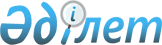 "Зырян ауданының кәсіпкерлік және өнеркәсіп бөлімі" мемлекеттік мекемесі туралы ережені бекіту туралы
					
			Күшін жойған
			
			
		
					Шығыс Қазақстан облысы Зырян ауданы әкімдігінің 2016 жылғы 25 ақпандағы N 62 қаулысы. Шығыс Қазақстан облысының Әділет департаментінде 2016 жылғы 28 наурызда N 4430 болып тіркелді. Күші жойылды - Шығыс Қазақстан облысы Зырян ауданы әкімдігінің 2016 жылғы 9 желтоқсандағы № 428 қаулысымен      Ескерту. Күші жойылды - Шығыс Қазақстан облысы Зырян ауданы әкімдігінің 09.12.2016 № 428 қаулысымен (алғашқы ресми жарияланған күнінен бастап қолданысқа енгізіледі).

       РҚАО-ның ескертпесі.

      Құжаттың мәтінінде түпнұсқаның пунктуациясы мен орфографиясы сақталған.

      "Қазақстан Республикасындағы жергілікті мемлекеттік басқару және өзін-өзі басқару туралы" Қазақстан Республикасының 2001 жылғы 23 қаңтардағы Заңының 39-бабына, "Қазақстан Республикасы мемлекеттік органының үлгі ережесін бекіту туралы" Қазақстан Республикасы Президентінің 2012 жылғы 29 қазандағы № 410 Жарлығына сәйкес, Зырян ауданының әкімдігі ҚАУЛЫ ЕТЕДІ:

      1. Осы қаулыға қосымшаға сәйкес "Зырян ауданының кәсіпкерлік және өнеркәсіп бөлімі" мемлекеттік мекемесі туралы ереже бекітілсін.

      2. ""Зырян ауданының кәсіпкерлік, өнеркәсіп және туризм бөлімі" мемлекеттік мекемесі туралы ережені бекіту туралы" Зырян ауданы әкімдігінің 2015 жылғы 9 ақпандағы № 34 (Нормативтік құқықтық актілердің мемлекеттік тіркеу тізілімінде 3709 нөмірімен тіркелген, 2015 жылғы 12 наурыздағы № 11 "Пульс! Зыряновска" және "Көктас таңы" газеттерінде жарияланған) қаулысының күші жойылды деп танылсын.

      3. Осы қаулы алғашқы ресми жарияланған күнінен кейін күнтізбелік он күн өткен соң қолданысқа енгізіледі.

  "Зырян ауданының кәсіпкерлік және өнеркәсіп бөлімі" мемлекеттік мекемесі туралы Ереже 1. Жалпы ережелер      1. "Зырян ауданының кәсіпкерлік және өнеркәсіп бөлімі" мемлекеттік мекемесі (бұдан әрі – Бөлім) Қазақстан Республикасының мемлекеттік органы болып табылады, Зырян ауданының кәсіпкерлік және өнеркәсіп саласындағы басшылықты жүзеге асырады. 

      2. Бөлім өз қызметін Қазақстан Республикасының Конституциясына және заңдарына, Қазақстан Республикасы Президенті мен Үкіметінің актілеріне, өзге де нормативтік құқықтық актілерге, сондай-ақ осы Ережеге сәйкес жүзеге асырады. 

      3. Бөлім мемлекеттік мекеме ұйымдық-құқықтық нысанындағы заңды тұлға болып табылады, мемлекеттік тілде өз атауы бар мөрі мен мөртаңбалары, белгіленген үлгідегі бланкілері, Қазақстан Республикасының заңнамасына сәйкес қазынашылық органдарында шоттары болады.

      4. Бөлім азаматтық-құқықтық қатынастарға өз атынан түседі.

      5. Бөлім егер Қазақстан Республикасының заңнамасына сәйкес осыған уәкілеттік берілген болса, мемлекеттің атынан азаматтық-құқықтық қатынастардың тарапы болуға құқығы бар.

      6. Бөлім өз құзыретінің мәселелері бойынша заңнамада белгіленген тәртіппен бөлім басшысының бұйрықтарымен және Қазақстан Республикасының заңнамасында көзделген басқа да актілермен ресімделетін шешімдер қабылдайды.

      7. Бөлімнің құрылымы мен штат санының лимиті Қазақстан Республикасының қолданыстағы заңнамасына сәйкес бекітіледі.

      8. Заңды тұлғаның орналасқан жері: 070800, Қазақстан Республикасы, Шығыс Қазақстан облысы, Зырян ауданы, Зырян қаласы, Совет көшесі, 18.

      9. Мемлекеттік органның толық атауы - "Зырян ауданының кәсіпкерлік және өнеркәсіп бөлімі" мемлекеттік мекемесі.

      10. Осы Ереже Бөлімнің құрылтай құжаты болып табылады. 

      11. Бөлімнің қызметін қаржыландыру Зырян ауданының жергілікті бюджетінен жүзеге асырылады.

      12. Бөлімнің кәсіпкерлік субъектілерімен Бөлімнің функциялары болып табылатын міндеттерді орындау тұрғысында шарттық қатынастарға түсуге тыйым салынады.

      13. Бөлімнің жұмыс тәртібі ішкі еңбек тәртібі қағидаларымен белгіленеді және Қазақстан Республикасы еңбек заңнамасының нормаларына қайшы келмеуі тиіс.

 2. Мемлекеттік органның миссиясы, негізгі міндеттері, функциялары, құқықтары мен міндеттері      14. Бөлімнің миссиясы: Зырян ауданы аумағында жеке кәсіпкерлікті, өнеркәсіптік әлеуетті және сауданы дамыту саласында мемлекеттік саясаттың негізгі бағыттарын жүзеге асыруды қамтамасыз етеді.

      15. Бөлімнің міндеттері: 

      1) кәсіпкерлікті мемлекеттік қолдауды жүзеге асырады; 

      2) Зырян ауданы аумағында сауда қызметін реттейді; 

      3) кәсіпкерлік және өнеркәсіпті дамыту мәселелері жөніндегі мемлекет саясатының негізгі бағыттарын іске асырады;

      4) кәсіпкерлік бастамаға қолдау көрсетеді және оның дамуы үшін қолайлы жағдайлар жасайды. 

      16. Бөлімнің функциялары: 

      1) жеке кәсіпкерлікті қолдау мен дамытудың мемлекеттік саясатының іске асырылуын жүзеге асырады;

      2) жеке кәсіпкерлікті дамыту үшін жағдайлар жасайды;

      3) ауданда мемлекеттік бағдарламалардың іске асырылуы мен орындалуын қамтамасыз етеді және соған жауапты болады;

      4) ауданда шағын және орта кәсіпкерлік пен инновациялық қызметті қолдау инфрақұрылымы объектілерін құру мен дамытуды қамтамасыз етеді;

      5) жергiлiктi атқарушы органдардың жеке кәсiпкерлiк субъектiлерiнің бiрлестiктерiмен, Ұлттық палатамен және нарықтық инфрақұрылым объектілерімен өзара қарым-қатынастарын дамыту стратегиясын айқындайды;

      6) жергілікті деңгейде жеке кәсіпкерлікті мемлекеттік қолдауды қамтамасыз етеді;

      7) шағын және орта кәсiпкерлiк субъектiлерi үшiн мамандар мен персоналды оқытуды, даярлауды, қайта даярлауды және олардың бiлiктiлiгiн арттыруды ұйымдастырады;

      8) сауда саясатын жүргізуді қамтамасыз етеді;

      9) өз құзыреті шегінде сауда қызметі субъектілерінің қызметін реттеуді жүзеге асырады;

      10) көрмелер мен жәрмеңкелер ұйымдастыруды жүзеге асырады;

      11) Зырян ауданы аумағында сауда қызметіне қолайлы жағдайларды құру бойынша шараларды әзірлейді;

      12) өз құзыреті шегінде әлеуметтік маңызы бар азық-түлік тауарларына рұқсат етілген шекті бөлшек сауда бағалары мөлшерінің сақталуын мемлекеттік бақылауды жүзеге асырады;

      13) жергілікті мемлекеттік басқару мүддесінде Қазақстан Республикасының заңнамасымен жергілікті атқарушы органдарға жүктелетін өзге де өкілеттіктерді жүзеге асырады.

      17. Бөлімнің құқықтары мен міндеттері:

      1) Бөлім құзыретіне кіретін мәселелер бойынша аудан басшылығына қарауға ұсыныс енгізу; 

      2) Қазақстан Республикасы заңнамасында көзделген құзыреті аясында Бөлім қызметіне қатысты мәселелерді қарау және бірлесіп атқару үшін ауданның өзге жергілікті атқарушы органдары бөлімдерінің қызметкерлерін қатыстыру; 

      3) Бөлім құзыретіне кіретін мәселелер бойынша белгіленген тәртіппен кеңес өткізуге бастамашылық ету;

      4) өз функцияларын орындау үшін өзге мемлекеттік органдардан, лауазымды тұлғалардан, ұйымдардан және олардың басшыларынан, азаматтардан Қазақстан Республикасының заңнамаларымен белгіленген құзырет шегінде қажетті ақпаратты сұрау;

      5) Бөлім құзыретіне кіретін мәселелер бойынша кеңес беру;

      6) жеке және заңды тұлғалардың ресми сұранымы болған жағдайда өз құзыреті шегінде және Қазақстан Республикасы заңнамасы шеңберінде қажетті материалдар мен ақпаратты ұсыну;

      7) Бөлім құзыретіне кіретін өзге де міндеттерді орындау.

 3. Мемлекеттік органның қызметін ұйымдастыру      18. Бөлімге басшылықты Бөлімге жүктелген міндеттердің орындалуына және оның функцияларын жүзеге асыруға дербес жауапты болатын бірінші басшы жүзеге асырады.

      19. Бөлімнің басшысын Зырян ауданының әкімі Қазақстан Республикасының заңнамасына сәйкес қызметке тағайындайды және қызметтен босатады.

      20. Бөлім басшысының өкілеттігі:

      1) заңнамамен белгіленген тәртіпте Бөлім қызметкерлерін лауазымға тағайындайды және лауазымнан босатады;

      2) заңнамамен белгіленген тәртіпте Бөлім қызметкерлерін көтермелеуді және тәртіптік жазаға тартуды жүзеге асырады;

      3) өз құзыреті шегінде бұйрық шығарады, нұсқаулар береді, қызметтік құжаттамаға қол қояды;

      4) Бөлім қызметкерлерінің лауазымдық нұсқаулықтарын бекітеді;

      5) мемлекеттік органдарда, басқа ұйымдарда Бөлім мүддесін қорғайды;

      6) Зырян ауданы әкімдігінің қаулысымен бекітілген штат санының лимиті мен құрылымы шегінде Бөлімнің штат кестесін бекітеді;

      7) сыбайлас жемқорлыққа қарсы тұру бойынша қажетті шаралар қабылдайды және ол үшін жеке жауапкершілік алады;

      8) ерлер мен әйелдердің тәжірибелеріне, мүмкіндіктеріне және кәсіби дайындықтарына сәйкес олардың мемлекеттік қызметке тең қолжетімдігін қамтамасыз етеді;

      9) Қазақстан Республикасының заңнамасына сәйкес өзге де өкілеттілікті жүзеге асырады.

      Бөлімнің басшысы болмаған кезеңде оның өкілеттіктерін Қазақстан Республикасының қолданыстағы заңнамасына сәйкес оны алмастыратын тұлға орындайды.

 4. Мемлекеттік органның мүлкі      21. Бөлімнің Қазақстан Республикасы заңнамасымен көзделген жағдайларда жедел басқару құқығында оқшауланған мүлкі болуы мүмкін.

      Бөлімнің мүлкі оған меншік иесі берген мүлік, сондай-ақ өз қызметі нәтижесінде сатып алынған мүлік және Қазақстан Республикасының заңнамасында тыйым салынбаған өзге де көздер есебінен қалыптастырылады.

      22. Бөлімге бекітілген мүлік коммуналдық меншікке жатады.

      23. Егер Қазақстан Республикасы заңнамасында және осы Ережеде өзгеше көзделмесе, Бөлім өзіне бекітілген мүлікті және қаржыландыру жоспары бойынша өзіне бөлінген қаражат есебінен сатып алынған мүлікті өз бетімен иеліктен шығаруға немесе оған өзгедей тәсілмен билік етуге құқығы жоқ.

 5. Мемлекеттік органды қайта ұйымдастыру және тарату      24. Бөлімді қайта ұйымдастыру және тарату Қазақстан Республикасының заңнамасына сәйкес жүзеге асырылады.


					© 2012. Қазақстан Республикасы Әділет министрлігінің «Қазақстан Республикасының Заңнама және құқықтық ақпарат институты» ШЖҚ РМК
				
      Зырян ауданының әкімі

А. Кәрімов
Зырян ауданы әкімдігінің
2016 жылғы 25 ақпандағы
№ 62 қаулысымен бекітілген